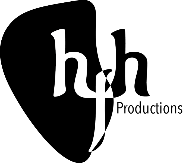 Personal Information Document
A Play About Sex Community Writer CalloutName:Pronouns:Age:Did you attend an A Play About Sex workshop?  Y/NIf so, where did we meet you? (please circle/highlight)London       Manchester	Liverpool     Birmingham	 Belfast     Northampton
Brighton    MargateHave you written for professional theatre before (a paid job)? Y/NAre you represented as a Writer by an agency? Y/NAre you free to commit to the Writers’ Room between early May - end of July? Y/NThe Writers’ Room will likely be a once a week commitment based in London. This will be flexible around your work/study/childcare/health requirements and travel and accommodation support will be offered to get you where you need to be!Please tell us about any work/study/childcare/health requirements you may have if you think it will help us to schedule the Writers’ Room to better support you:Do you consider yourself to have a disability or condition? Y/NIf so, you can choose to share more information on this if you think it will help us to manage the Writers’ Room to better support you:Best contact email address:Best contact phone number: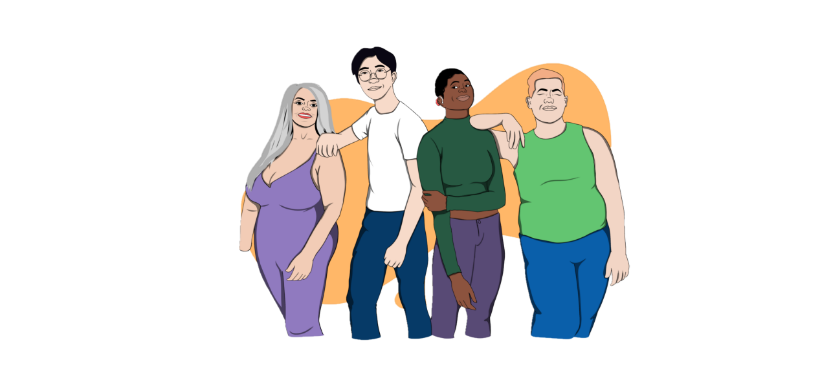 